韩国济州特别自治道优秀食品（上海）洽谈会邀 请 函 为了更好地促进上海与韩国企业间的经贸往来，韩国济州特别自治道（省）政府将在上海市举办韩国优秀食品贸易洽谈会。参加此次洽谈的食品有饮料，咖啡红酒，休闲食品（饼干，巧克力等），水产等，均为韩国国内同行中的佼佼者。上海市工商联受主办方韩国济州特别自治道（省）政府上海代表处委托，邀请有兴趣的企业前去洽谈，加深相互了解，拓展合作。济州特别自治道是联合国教科文组织认可的纯净地区。洽谈会时间：2019.04.11（四）9:00-18:00，具体洽谈时间可灵活安排。洽谈会地点：上海虹桥元一希尔顿酒店 2楼元福 567 厅（红松东路 1116 号）现诚邀有兴趣参加洽谈会的企业报名参会，洽谈会备有韩语翻译，形式为对口洽谈，费用全免。凡欲参加者请务必于2019年3月21日前填妥以下回执并传真或电邮报名。传真：63373416， Email:  jjyan@sfic.org.cn  如有问题，请致电上海市工商联联络部与严先生联系，电话63374353。                                           上海市工商业联合会                                                二○一九年三月七日                          回    执附件：韩国企业产品介绍 企业名称拟洽谈韩企序号可多选拟洽谈韩企序号可多选拟洽谈韩企序号可多选拟洽谈韩企序号可多选地址法人公司成立时间公司成立时间员工数员工数联系电话2018年销售额2018年销售额公司主页公司主页参会人姓名：         姓名：         职位：职位：职位：职位：职位：职位：职位：职位：参会人手机：手机：E-mail：E-mail：E-mail：E-mail：E-mail：E-mail：E-mail：E-mail：主要从业产品A饮料 B休闲食品 C酒类 D水产 E其他______________A饮料 B休闲食品 C酒类 D水产 E其他______________A饮料 B休闲食品 C酒类 D水产 E其他______________A饮料 B休闲食品 C酒类 D水产 E其他______________A饮料 B休闲食品 C酒类 D水产 E其他______________A饮料 B休闲食品 C酒类 D水产 E其他______________A饮料 B休闲食品 C酒类 D水产 E其他______________A饮料 B休闲食品 C酒类 D水产 E其他______________A饮料 B休闲食品 C酒类 D水产 E其他______________A饮料 B休闲食品 C酒类 D水产 E其他______________企业类型A商超 B商超供应商 C电视购物 D代理经销商 E批发 F网络销售 G其他___A商超 B商超供应商 C电视购物 D代理经销商 E批发 F网络销售 G其他___A商超 B商超供应商 C电视购物 D代理经销商 E批发 F网络销售 G其他___A商超 B商超供应商 C电视购物 D代理经销商 E批发 F网络销售 G其他___A商超 B商超供应商 C电视购物 D代理经销商 E批发 F网络销售 G其他___A商超 B商超供应商 C电视购物 D代理经销商 E批发 F网络销售 G其他___A商超 B商超供应商 C电视购物 D代理经销商 E批发 F网络销售 G其他___A商超 B商超供应商 C电视购物 D代理经销商 E批发 F网络销售 G其他___A商超 B商超供应商 C电视购物 D代理经销商 E批发 F网络销售 G其他___A商超 B商超供应商 C电视购物 D代理经销商 E批发 F网络销售 G其他___企业介绍1.有无进出口经验,有的话主要进口国家：______________  2.主要进口产品：_____________________1.有无进出口经验,有的话主要进口国家：______________  2.主要进口产品：_____________________1.有无进出口经验,有的话主要进口国家：______________  2.主要进口产品：_____________________1.有无进出口经验,有的话主要进口国家：______________  2.主要进口产品：_____________________1.有无进出口经验,有的话主要进口国家：______________  2.主要进口产品：_____________________1.有无进出口经验,有的话主要进口国家：______________  2.主要进口产品：_____________________1.有无进出口经验,有的话主要进口国家：______________  2.主要进口产品：_____________________1.有无进出口经验,有的话主要进口国家：______________  2.主要进口产品：_____________________1.有无进出口经验,有的话主要进口国家：______________  2.主要进口产品：_____________________1.有无进出口经验,有的话主要进口国家：______________  2.主要进口产品：_____________________企业介绍3.主要流通渠道以及销售区域范围：_____________4.销售中商品：_____________3.主要流通渠道以及销售区域范围：_____________4.销售中商品：_____________3.主要流通渠道以及销售区域范围：_____________4.销售中商品：_____________3.主要流通渠道以及销售区域范围：_____________4.销售中商品：_____________3.主要流通渠道以及销售区域范围：_____________4.销售中商品：_____________3.主要流通渠道以及销售区域范围：_____________4.销售中商品：_____________3.主要流通渠道以及销售区域范围：_____________4.销售中商品：_____________3.主要流通渠道以及销售区域范围：_____________4.销售中商品：_____________3.主要流通渠道以及销售区域范围：_____________4.销售中商品：_____________3.主要流通渠道以及销售区域范围：_____________4.销售中商品：_____________企业介绍5.旗下供应商数：         家  6.有无实体店，实体店数：           家5.旗下供应商数：         家  6.有无实体店，实体店数：           家5.旗下供应商数：         家  6.有无实体店，实体店数：           家5.旗下供应商数：         家  6.有无实体店，实体店数：           家5.旗下供应商数：         家  6.有无实体店，实体店数：           家5.旗下供应商数：         家  6.有无实体店，实体店数：           家5.旗下供应商数：         家  6.有无实体店，实体店数：           家5.旗下供应商数：         家  6.有无实体店，实体店数：           家5.旗下供应商数：         家  6.有无实体店，实体店数：           家5.旗下供应商数：         家  6.有无实体店，实体店数：           家企业介绍其他补充：______________________________________________________________其他补充：______________________________________________________________其他补充：______________________________________________________________其他补充：______________________________________________________________其他补充：______________________________________________________________其他补充：______________________________________________________________其他补充：______________________________________________________________其他补充：______________________________________________________________其他补充：______________________________________________________________其他补充：______________________________________________________________2019.04.119:0010:0010:0011:0013:0013:0014:0014:0015:0015:00（在希望洽谈时间下做标记）NO公司名称产品说明企业意向产品照片企业网址1（株）牛永E&T
(WOOYOUNG E&T.CO.,LTD)1. 花生豆芽茶。- 使用纯净济州熔岩海水栽培的花生芽。是一种富含抗氧化物质和人体必需氨基酸，能够抗老化、抗癌、恢复血管健康的蔬菜食品。大型超市， 饮料批发，www.ejejushop.com(韩文)
2济州咖啡农场（JEJU COFFEE FARM）1. 咖啡红酒2. 咖啡干邑 - 世界第一次得到专利的咖啡红酒和咖啡干邑酒类进口商,代理批发http://www.coffeewine.kr/index.php（韩文）3（株）三多(Samda co.,ltd)1. 纯净济州水产银刀鱼2. 纯净济州水产青花鱼代理批发, 食品服务业， 盒饭制作流通http://www.samda.com/（韩文）4济州柑橘(Jeju Orange Co., Ltd)1. 在济州生产的柑橘、仙人草等制造的巧克力2. 巧克力上点缀酥脆的饼干3. 柑橘和仙人草制造的维生素C食品饼干类代理批发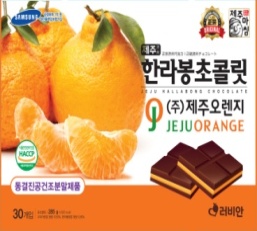 http://www.orangejeju.co.kr（韩文） 5环境极食品(ecojfood co.,ltd)1. 济州生产的原材料制造的玛芬蛋糕、达克瓦兹蛋糕、蛋白杏仁饼干等2. 黑猪面包代理批发， 超市，     咖啡店http://www.ecojfood.co.kr（韩文，英文）6三多欧米茄(samdaomegi)1. 红豆、黄豆、黑芝麻、干果类年糕等济州欧米茄年糕超市. 代理批发http://www.samdaomegi.com（韩文）7金琼淑向日葵 (Kim Kyung sook sunfiower.,INC)1. 在济州无农药（有机农）的向日葵巧克力球代理批发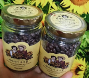 http://seedsun.co.kr（韩文）8兄弟水产(Jeju Brotherhood Fishing Cmap Group's Legal Representative)1. 纯净济州水产红海参2. 纯净济州水产干海参代理批发9济州小路水产(Olle Seafood Co.,Ltd)1. 纯净济州水产骨螺2. 纯净济州水产银刀鱼3. 纯净济州水产青花鱼代理批发www.jejuolle.com（韩文）10韩和金(HNK Co.,Ltd)1. ‘六种’无添加的天然果醋2. 100%水果片，0%添加物3. 济州岛原产黑麦制作出的天然糙米经销商，代理商https://hnk.en.ecplaza.net/（英文）